Всероссийский урок «Экология и энергосбережение» в МБОУ СОШ№37.Каждый человек должен понимать, что мероприятия, направленные на экономию энергоресурсов, в несколько раз дешевле, чем их производство и транспортировка в таком же количестве. К тому же самые обычные меры энергосбережения могут повсеместно применяться в быту каждым жителем планеты.В МБОУ СОШ№37 в рамках Всероссийского фестиваля энергосбережения «ВместеЯрче» были проведены такие мероприятия:1. Единый классный час на тему «Энергосбережение для всех и для каждого». В мероприятии участвовали классы с 1 по 11. Учителя привлекли внимание детей к проблемам использования энергии, экономии энергии и энергоресурсов, охране окружающей среды. На классных часах в 1-4 классах ребятам рассказали о том, как можно сэкономить энергоресурсы в школе и дома, какую роль играет энергосбережение в сохранении экологии Земли и какие правила необходимо соблюдать каждому, чтобы беречь природные ресурсы. Был организован просмотр видеороликов.2. 5- 7 классы принимали участие в конкурсе рисунков и плакатов на тему «Экономим вместе». В 5-7 классах были проведены тематические уроки «Свет в нашей жизни», где преподаватели рассказали ребятам, чем опасно электричество и почему необходимо с повышенным вниманием относиться к таким привычным в нашей современной жизни объектам, как электрические столбы и трансформаторные будки. Также школьникам было объяснено, как правильно обращаться с бытовыми электроприборами и к каким печальным последствиям может привести нарушение элементарных правил электробезопасности в быту. 3. На уроках «ОБЖ» были продемонстрированы простые, но эффективные приёмы оказания помощи человеку, пострадавшему от воздействия электрического тока. Также на уроках учащиеся познакомились с основными правилами энергосбережения. Уроки проходили содержательно, интересно, учащиеся выступали, делали обобщение, приводили примеры.4. Учащимся 5-11 классов была предложена анкета «Энергосбережение дома». В анкетировании приняли участие 42 учащихся. Результаты анкетирования показали, что учащиеся знают, как рационально использовать электроэнергию.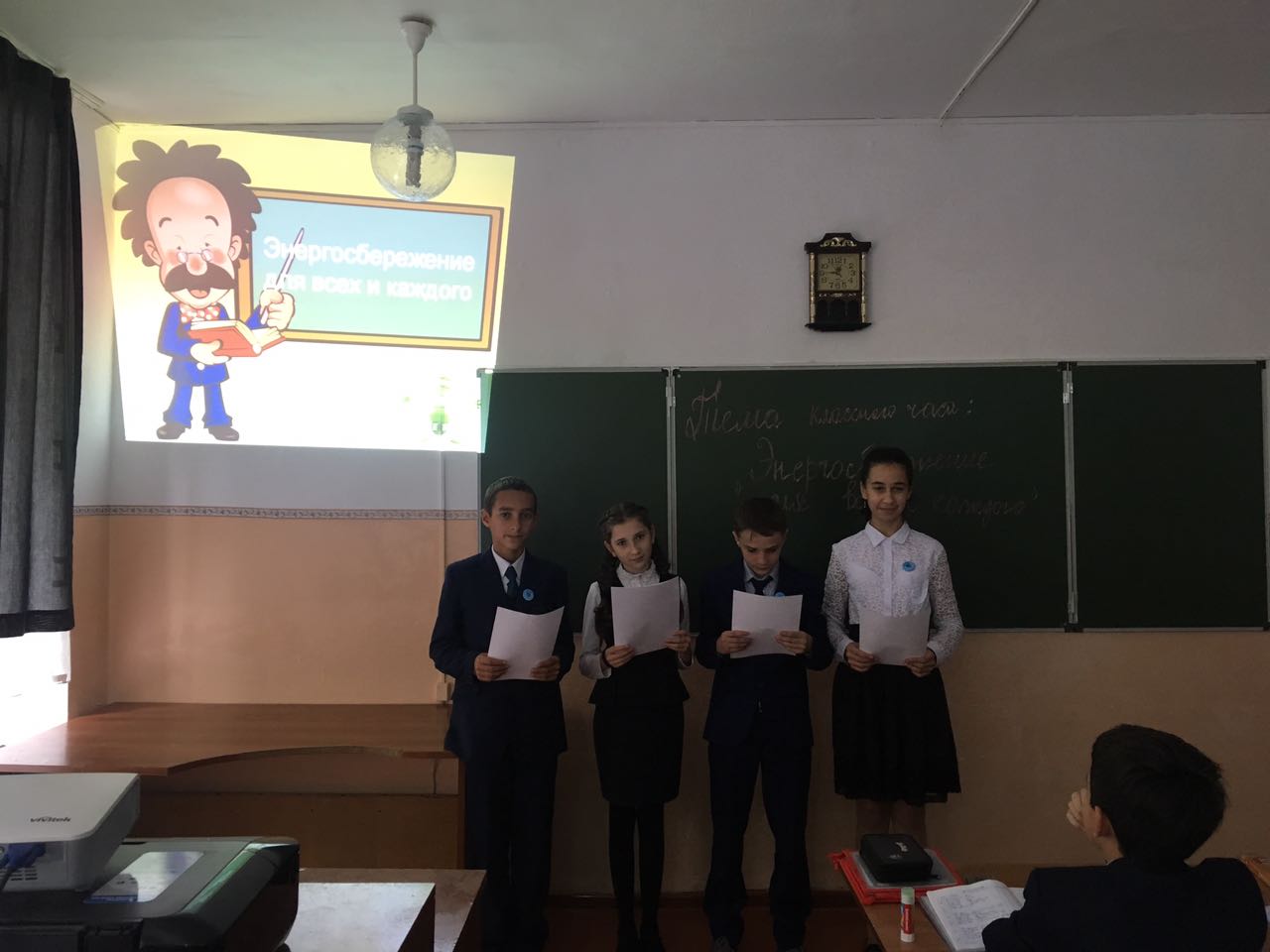 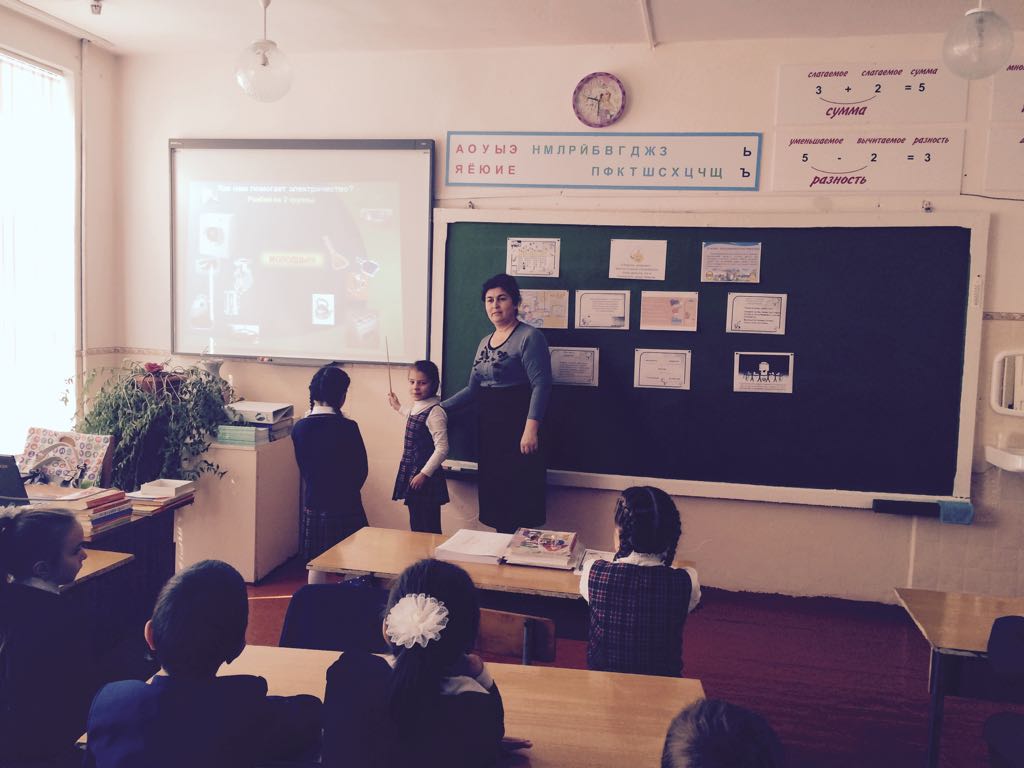 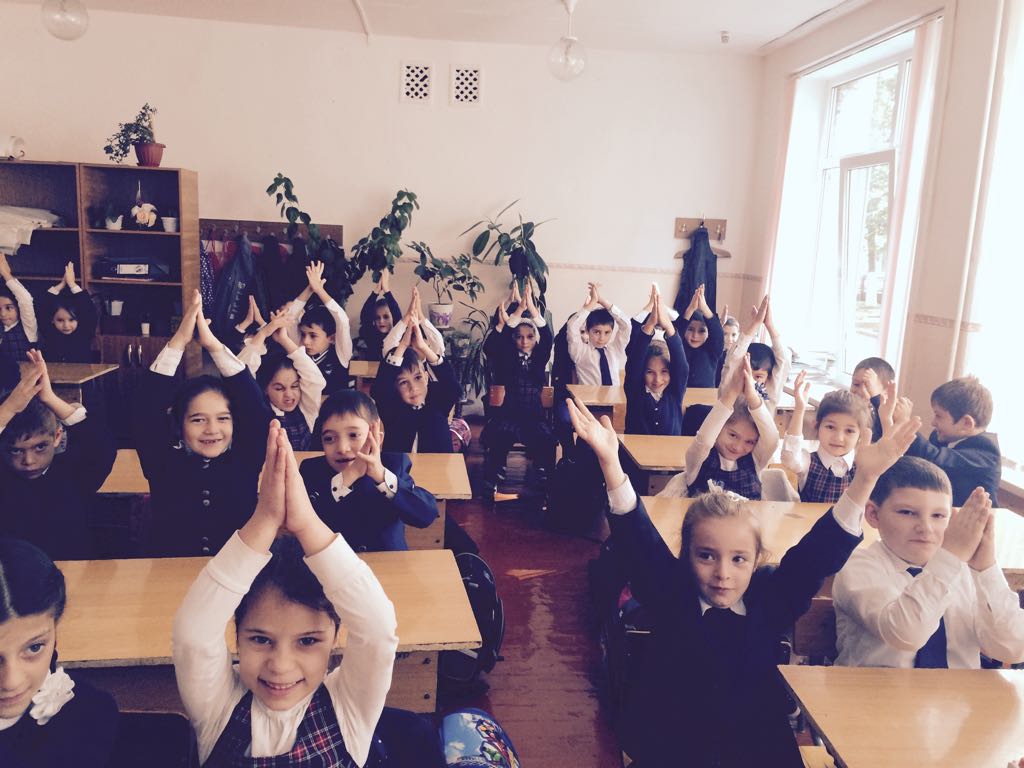 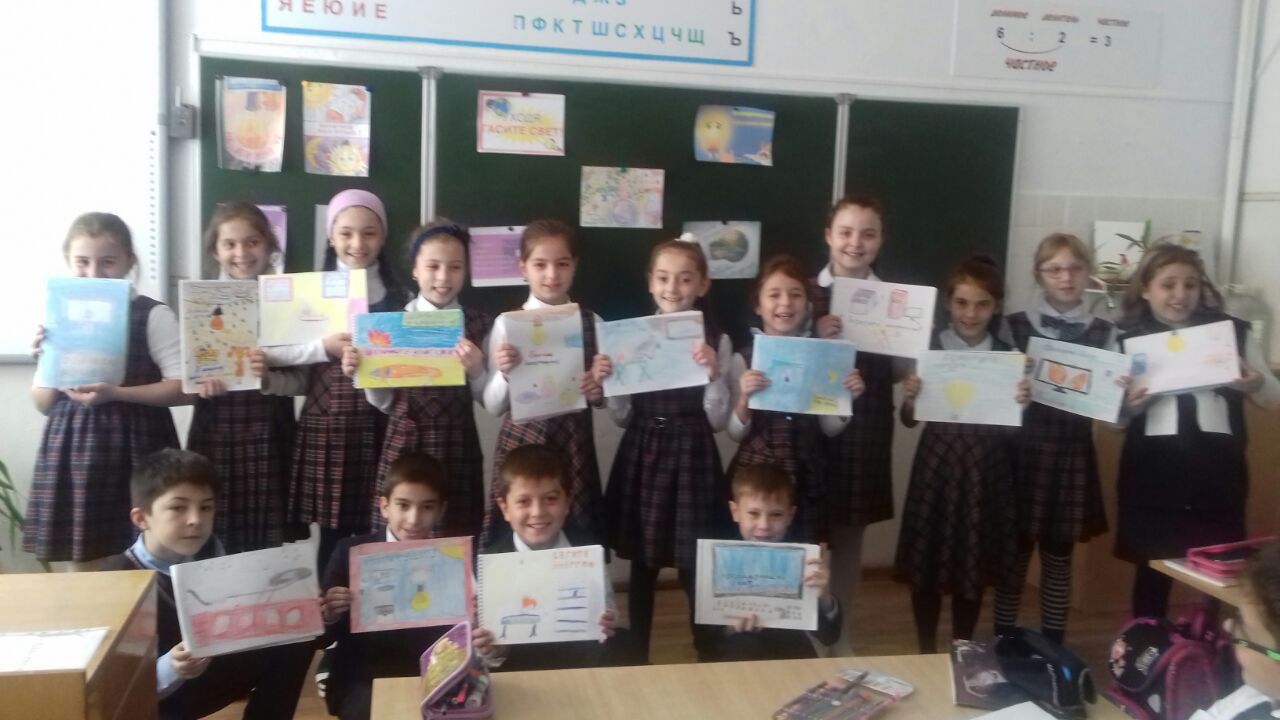 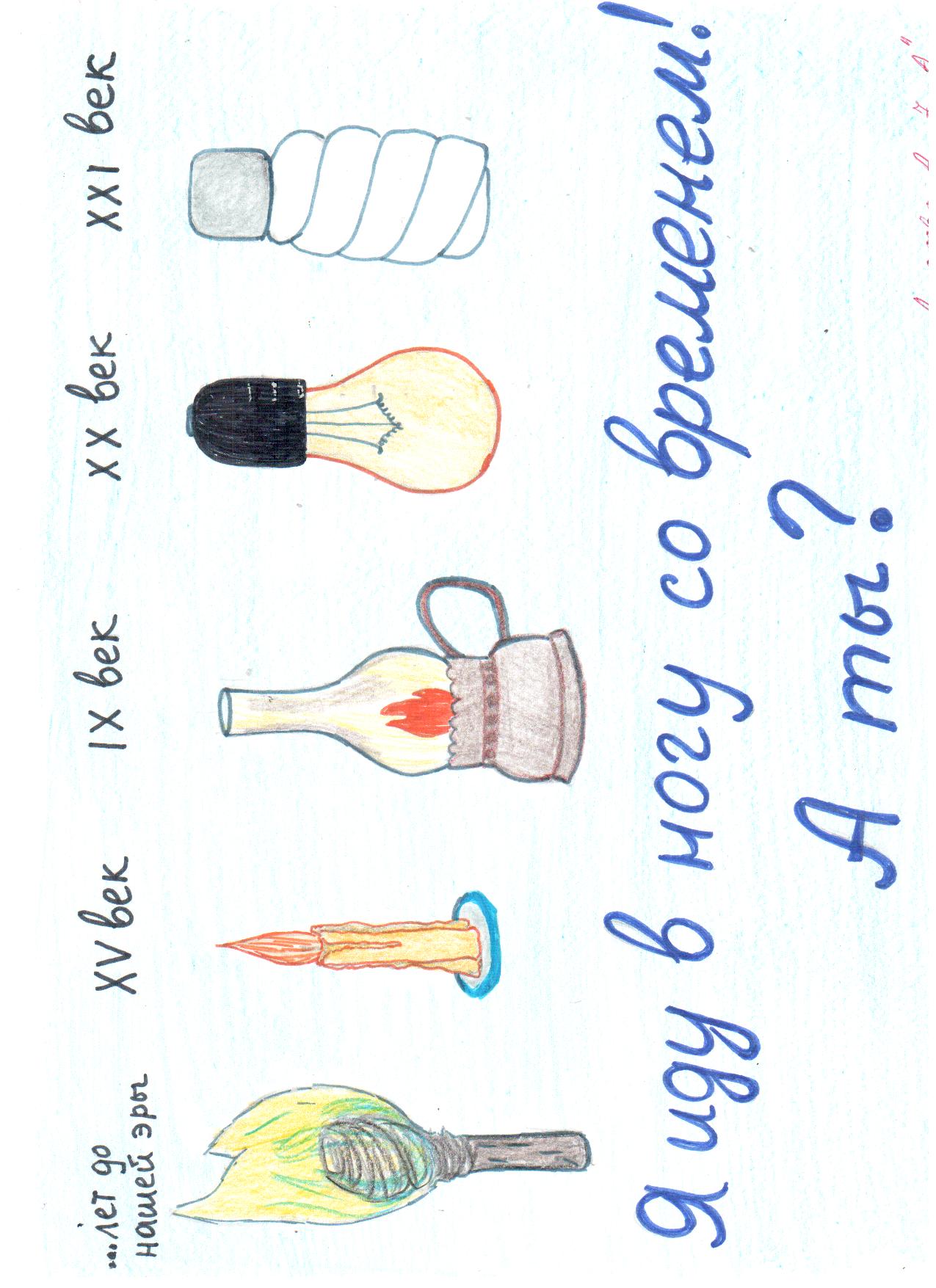 